15/09  RM 04010FUI A’  FEIRAFUI  A’ FEIRA COMPUVA ENCONTREI UMA  CORUJA EU PISEI NO RABO DELA ME  CHAMOU DE CARA SUJA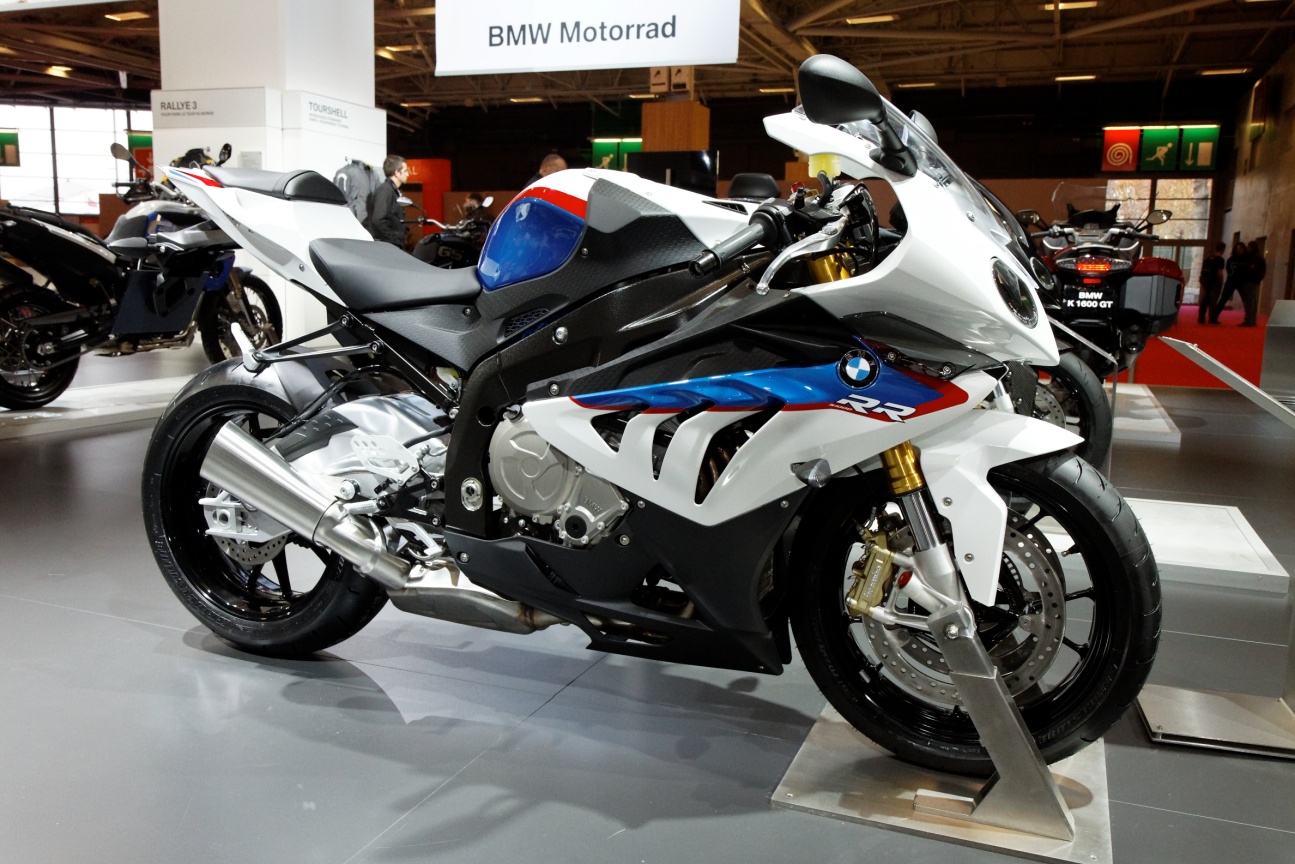 